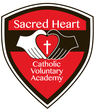 Year 6 English scheme of Learning- Advent Term2021-2022As a school, we plan in Review / Revise / Revisit/ Pre-learn so that children get the chance to consolidate previous learning and or pre-learn ideas which will be covered in the next topics. This means that teachers can be sure that knowledge and skills are solid before they re-visit topics in subsequent learning.Reading Comprehension will be taught both within the Scheme of learning (linked to the Unit of Work) and as discrete reading lessons, focussing on aspects of the National Curriculum for reading (see Curriculum Overview).Year 6 English scheme of Learning- Lent TermYear 6 English scheme of Learning- Pentecost TermWeek 1    Week 2    Week 2    Week 3       Week 4              Week 5                  Week 6               Week 7Week 8Assessment Assessment Fiction Unit 6.1:‘Eye of the Wolf’Fiction Unit 6.1:‘Eye of the Wolf’Fiction Unit 6.1:‘Eye of the Wolf’Fiction Unit 6.1:‘Eye of the Wolf’‘Powerful Language’ Poetry Unit 6.1‘Powerful Language’ Poetry Unit 6.1Assessment ‘Powerful Language’ Poetry Unit 6.1Assessment Week 9    Week 10    Week 10          Week 11Week 12  Week 13  Week 14    Week 15       Week16Mission PompeiNon-Fiction UnitMission PompeiNon-Fiction Unit‘Amazing Inventions’Non-Fiction Unit 6.3‘Amazing Inventions’Non-Fiction Unit 6.3‘Amazing Inventions’Non-Fiction Unit 6.3Amazing Inventions’Non-Fiction Live unit 6.1 ‘The Great DebateAmazing Inventions’Non-Fiction Live unit 6.1 ‘The Great DebateReview / Revise/ Revisit/ Pre-learnAssessment Week 16Week 17Week 18Week 19Week 20Week 21‘Blood’Non-fiction Unit 6.2‘Blood’Non-fiction Unit 6.2‘Blood’Non-fiction Unit 6.2‘Blood’Non-fiction Unit 6.2Live Unit 6.1: ‘The Great Debate’‘Should people have to opt – out of organ donation’Live Unit 6.1: ‘The Great Debate’‘Should people have to opt – out of organ donation’Week 22Week 23Week 24Week 25       Week 26Review / Revise/ Revisit/ Pre-learnMini Unit: Narrative‘Leon and the Place between’Adapted from Fiction Unit 6.3 ‘Salamander Dream’Mini Unit: Narrative‘Leon and the Place between’Adapted from Fiction Unit 6.3 ‘Salamander Dream’Mini Unit: Narrative‘Leon and the Place between’Adapted from Fiction Unit 6.3 ‘Salamander Dream’Word detectivesWeek 27Week 28Week 29Week 30Week 31Comprehension Revision UnitComprehension Revision UnitReview / Revise / Revisit/ Pre-learnSATs Week ‘Poetic Voice’Windrush ChildPoetry Unit 6.2Incorporating Fiction Unit 6.2Week 32Week 33Week 34Week 35  Week 36  Week 36         Week 37       Week 38‘Poetic Voice’Windrush ChildPoetry Unit 6.2Incorporating Fiction Unit 6.2‘Poetic Voice’Windrush ChildPoetry Unit 6.2Incorporating Fiction Unit 6.2‘Poetic Voice’Windrush ChildPoetry Unit 6.2Incorporating Fiction Unit 6.2‘Poetic Voice’Windrush ChildPoetry Unit 6.2Incorporating Fiction Unit 6.2‘Poetic Voice’Windrush ChildPoetry Unit 6.2Incorporating Fiction Unit 6.2Live 6.2‘A Midsummer Night’s Dream’Live 6.2‘A Midsummer Night’s Dream’Live 6.2‘A Midsummer Night’s Dream’